Sucrose antalgiquePediadol 2002Eur J Pediatr (2014) 173:1527–1532Arch Dis Child Fetal Neonatal Ed 2016;0:F1–F3Cocharne 2016 et UptoDate 2016PEDIATRICS Volume 1 39, number 1 , J anuary 2017: e2 0160955HUG 2020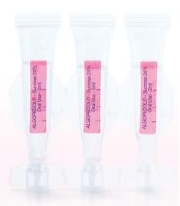 Algopedol®contient 2 mL (32 gttes) 730 mOsm/L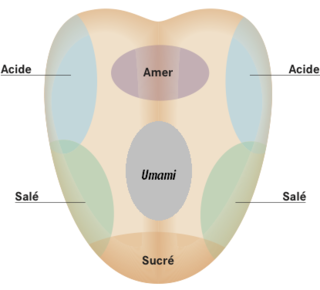 Mécanisme :Production d’opiacés (controversé chez l’homme même si démontré chez le rat)Purement psychologique (expliquerait l’effet immédiat).Dosage et concentrations sachant que la dose et concentrations optimales restent inconnues:Prématurés (HUG 2016) : Saccharose 24%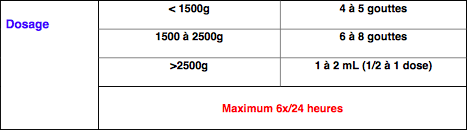 Dès 2 mois de vie (vaccins) : 2-10 ml sucrose 25% À 14-16 mois (vaccins) : 2 ml de sucrose 50-75%.Comment le donner : Favoriser la posture en enroulement avec un soutien postural adapté Déposer le sucrose goutte par goutte sur la pointe de la langue.Associer avec la tétée (sein, tétine augmente l’effet antalgique) et le peau à peau.Noter dans le dossier quantité et heure d’administrationEffet :Début : immédiat et maximal après 1-2 min.Durée : 5-7 min.Puissance : -1 point en moyenne sur échelle de douleur Neonatal Infant Pain Scale (NIPS)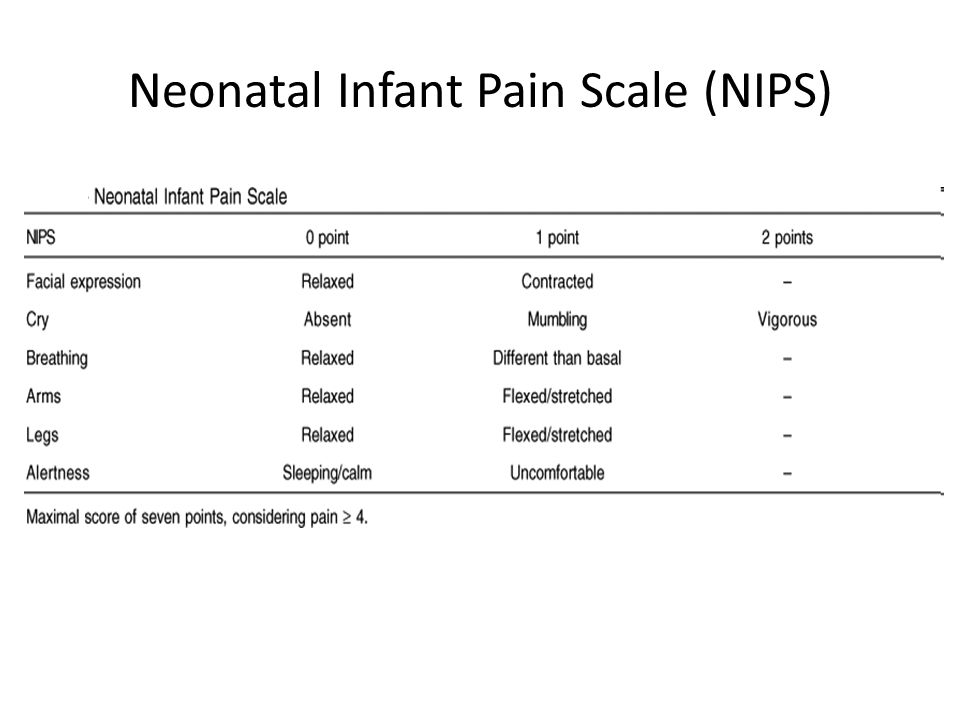 Jusqu’à quel âge cela marche?Efficacité diminue dès l’âge de 1 mois.Préconisé ad 4 mois de vie (10 ml sucrose 24%)Des études montrent qu’un effet résiduel persiste pour l’antalgie sur les vaccins jusqu’à 16 mois (2 ml de sucrose 75%).Contre indications : Pas étudié chez préma < 27SALésions buccales.Nouveau-nés instables ou ventilés (ischémie intestinale)Suspicion de NECSuspicion RGO avec fausses routesHyperglycémie traitée par insuline